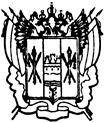 АДМИНИСТРАЦИЯ ЦИМЛЯНСКОГО РАЙОНАПОСТАНОВЛЕНИЕО внесении изменений в постановлениеАдминистрации Цимлянского районаот 15.10.2013  № 1213 «Об утвержденииМуниципальной программы Цимлянского района«Информационное сообщество»	В соответствии с постановлением Администрации Цимлянского района от 01.03.2018 № 101 «Об утверждении Порядка разработки, реализации и оценки эффективности муниципальных программ Цимлянского района», распоряжением Администрации Цимлянского района от 12.03.2018 № 41«Об утверждении Методических рекомендаций по разработке и реализации муниципальных программ Цимлянского района», решением Собрания депутатов Цимлянского района от 31.07.2018 № 153 «О внесении изменений в решение Собрания депутатов Цимлянского района от 26.12.2017 № 115 «О бюджете Цимлянского района на 2018 год и плановый период 2019 и 2020 годов», Администрация Цимлянского районаПОСТАНОВЛЯЕТ:	1. Внести в постановление Администрации Цимлянского района от 15.10.2013 № 1213 «Об утверждении муниципальной программы Цимлянского района «Информационное общество» изменения, согласно приложению.	2. Контроль за выполнением постановления возложить на заместителя главы Администрации Цимлянского района по экономике и финансовым вопросам.Постановление вносит МАУ МФЦ ЦимлянскогоРайонаПриложение кпостановлению АдминистрацииЦимлянского районаот 28.08.2018 № 576                                             ИЗМЕНЕНИЯ,вносимые в приложение 
к постановлению Администрации Цимлянского района 
от 15.10.2013 № 1213 «Об утверждении Муниципальной
программы Цимлянского района «Информационное общество» 1. Строку «Ресурсное обеспечение муниципальной программы Цимлянского района» раздела «Паспорт муниципальной программы Цимлянского района «Информационное общество» изложить в редакции:	2. Строку «Ресурсное обеспечение подпрограммы» раздела «Паспорт подпрограммы 1 «Оптимизация и повышение качества предоставления государственных и муниципальных услуг на базе МАУ МФЦ Цимлянского района» Муниципальной программы Цимлянского района «Информационное общество» изложить в редакции:3. Приложение № 3 к муниципальной программе Цимлянского района «Информационное общество» изложить в редакции:                                                                                                                                                                                                                        «Приложение 3к муниципальной программе Цимлянского района«Информационное общество»                                                                             Расходы местного бюджета на реализацию  муниципальной программы4. Приложение № 4 к муниципальной программе Цимлянского района «Информационное общество» изложить в редакции:«Приложение 4к муниципальной программе Цимлянского района«Информационное общество»                                                                             Расходына реализацию муниципальной программыВерно: исполняющий обязанностиуправляющего делами                                                                                Н.К. Гетманова28.08.2018                           № 576г. ЦимлянскГлава Администрации Цимлянского районаВ.В.СветличныйРесурсное обеспечение муниципальной программы Цимлянского районаИсточником финансирования Программы являются средства местного, областного и федерального бюджетов, общий объем финансирования Программы составляет  36860,0 тыс. рублей, по годам:2014 год –  4389,7  тыс.рублей;2015 год –  5192,5 тыс.рублей;2016 год –  4579,6 тыс.рублей.2017 год –  5040,0 тыс.рублей.2018 год –  6363,5 тыс.рублей.2019 год –  5591,1 тыс.рублей.2020 год –  5703,6 тыс.рублей.В том числе за счет местного бюджета:2014 год –  3605,3  тыс.рублей;2015 год –  4366,6 тыс.рублей;2016 год –  4449,9 тыс.рублей.2017 год –  4917,4 тыс.рублей.2018 год –  6236,2 тыс.рублей.2019 год –  5463,8 тыс.рублей.2020 год –  5572,5 тыс.рублей.В том числе за счет областного бюджета:2014 год –   119,5 тыс.рублей;2015 год –   75,9 тыс.рублей;2016 год –   129,7 тыс.рублей.2017 год –   122,6 тыс.рублей.2018 год –   127,3 тыс.рублей.2019 год –   127,3 тыс.рублей.2020 год –   131,1 тыс.рублей.В том числе за счет федерального бюджета:2014 год –  664,9 тыс.рублей;2015 год –   750,0 тыс.рублей;2016 год –   0,0 тыс.рублей.2017 год –   0,0 тыс.рублей.2018 год –   0,0 тыс.рублей.2019 год –   0,0 тыс.рублей.2020 год –   0,0 тыс.рублей.Ресурсное обеспечение  подпрограммы Источником финансирования подпрограммы являются средства местного и областного бюджетов, общий объем финансирования подпрограммы составляет 36801,9 тыс.рублей, в том числе по годам: 2014 год –  4374,8  тыс.рублей;2015 год –  5156,4 тыс.рублей;2016 год –  4572,5 тыс.рублей.2017 год –  5040,0 тыс.рублей.2018 год –  6363,5 тыс.рублей.2019 год –  5591,1 тыс.рублей.2020 год –  5703,6 тыс.рублей.В том числе за счет местного бюджета:2014 год –  3605,3  тыс.рублей;2015 год –  4366,6 тыс.рублей;2016 год –  4449,9 тыс.рублей.2017 год –  4917,4 тыс.рублей.2018 год –  6236,2тыс.рублей.2019 год –  5463,8 тыс.рублей.2020 год –  5572,5 тыс.рублей.В том числе за счет областного бюджета:2014 год –  104,6  тыс.рублей;2015 год –  39,8 тыс.рублей;2016 год –  122,6 тыс.рублей.2017 год –  122,6 тыс.рублей.2018 год –  127,3  тыс.рублей.2019 год –  127,3  тыс.рублей.2020 год –  131,1 тыс.рублей.В том числе за счет федерального бюджета:2014 год –  664,9  тыс.рублей;2015 год –  750,0 тыс.рублей;2016 год –  0,0 тыс.рублей.2017 год –  0,0 тыс.рублей.2018 год –  0,0  тыс.рублей.2019 год –  0,0  тыс.рублей.2020 год –  0,0 тыс.рублей.Наименование      
муниципальной 
программы, подпрограммы
муниципальной    
программы,основного мероприятия,
мероприятия ведомственной целевой программы, Ответственный  
исполнитель,   
соисполнители,  
участникиКод бюджетной   
   классификации Код бюджетной   
   классификации Код бюджетной   
   классификации Код бюджетной   
   классификации Объем расходов всего (тыс.руб)Расходы (тыс. руб.), годыРасходы (тыс. руб.), годыРасходы (тыс. руб.), годыРасходы (тыс. руб.), годыРасходы (тыс. руб.), годыРасходы (тыс. руб.), годыРасходы (тыс. руб.), годыНаименование      
муниципальной 
программы, подпрограммы
муниципальной    
программы,основного мероприятия,
мероприятия ведомственной целевой программы, Ответственный  
исполнитель,   
соисполнители,  
участникиГРБСРзПрЦСРВРОбъем расходов всего (тыс.руб)2014 г.2015 г.2016 г.2017г.2018г.2019г.2020г.234567891011121314Муниципальная программа Цимлянского района «Информационное общество»всегов том числе:           X    X  X   X   36860,04389,75192,54579,65040,06363,55591,15703,6Муниципальная программа Цимлянского района «Информационное общество»Администрация Цимлянского района90236801,94374,85156,44572,55040,06363,55591,15703,6Муниципальная программа Цимлянского района «Информационное общество»МАУ МФЦ Цимлянского ра-на35387,03709,94406,44572,55040,06363,55591,15703,6Отдел ЗАГС Ад-министрации Цим-лянского района91758,114,936,17,1----1.«Оптимизация и повышение качества предоставления государственных и муниципальных услуг на базе МАУ МФЦ Цимлянского района»Администрация Цимлянского района90236801,94374,85156,44572,55040,06363,55591,15703,61.«Оптимизация и повышение качества предоставления государственных и муниципальных услуг на базе МАУ МФЦ Цимлянского района»МАУ МФЦ Цимлянского района35387,03709,94406,44572,55040,06363,55591,15703,61.1.Обеспечение предостав-ления госу-дарственных и муниципальных услуг Муниципальным автоном-ным учрежде-нием Цимлянс-кого района «Многофункциональный центр предос-тавления государственных и муниципальных услуг»Администрация Цимлянского района902011336801,94374,85156,44572,55040,06363,55591,15703,61.1.Обеспечение предостав-ления госу-дарственных и муниципальных услуг Муниципальным автоном-ным учрежде-нием Цимлянс-кого района «Многофункциональный центр предос-тавления государственных и муниципальных услуг»Администрация Цимлянского района902011314100596217961,43597,84363,6-----1.1.Обеспечение предостав-ления госу-дарственных и муниципальных услуг Муниципальным автоном-ным учрежде-нием Цимлянс-кого района «Многофункциональный центр предос-тавления государственных и муниципальных услуг»Администрация Цимлянского района9020113141000059062126007,84429,94910,45645,15456,65565,81.1.Обеспечение предостав-ления госу-дарственных и муниципальных услуг Муниципальным автоном-ным учрежде-нием Цимлянс-кого района «Многофункциональный центр предос-тавления государственных и муниципальных услуг»Администрация Цимлянского района9020113141036062210,07,52,5----1.1.Обеспечение предостав-ления госу-дарственных и муниципальных услуг Муниципальным автоном-ным учрежде-нием Цимлянс-кого района «Многофункциональный центр предос-тавления государственных и муниципальных услуг»Администрация Цимлянского района902011314104026220,50,51.1.Обеспечение предостав-ления госу-дарственных и муниципальных услуг Муниципальным автоном-ным учрежде-нием Цимлянс-кого района «Многофункциональный центр предос-тавления государственных и муниципальных услуг»Администрация Цимлянского района902011314100S4020622474,95,093,6179,297,399,81.1.Обеспечение предостав-ления госу-дарственных и муниципальных услуг Муниципальным автоном-ным учрежде-нием Цимлянс-кого района «Многофункциональный центр предос-тавления государственных и муниципальных услуг»Администрация Цимлянского района902011314100S3600622150,42,036,037,237,238,01.1.Обеспечение предостав-ления госу-дарственных и муниципальных услуг Муниципальным автоном-ным учрежде-нием Цимлянс-кого района «Многофункциональный центр предос-тавления государственных и муниципальных услуг»Администрация Цимлянского района902011314153922441414,9664,9750,0-----1.1.Обеспечение предостав-ления госу-дарственных и муниципальных услуг Муниципальным автоном-ным учрежде-нием Цимлянс-кого района «Многофункциональный центр предос-тавления государственных и муниципальных услуг»Администрация Цимлянского района90201131417360622138,6104,634,0----1.1.Обеспечение предостав-ления госу-дарственных и муниципальных услуг Муниципальным автоном-ным учрежде-нием Цимлянс-кого района «Многофункциональный центр предос-тавления государственных и муниципальных услуг»Администрация Цимлянского района9020113141007402062288,688,6---1.1.Обеспечение предостав-ления госу-дарственных и муниципальных услуг Муниципальным автоном-ным учрежде-нием Цимлянс-кого района «Многофункциональный центр предос-тавления государственных и муниципальных услуг»Администрация Цимлянского района9020113141007360062234,034,0---1.1.Обеспечение предостав-ления госу-дарственных и муниципальных услуг Муниципальным автоном-ным учрежде-нием Цимлянс-кого района «Многофункциональный центр предос-тавления государственных и муниципальных услуг»Администрация Цимлянского района902011314174026225,85,81.1.Обеспечение предостав-ления госу-дарственных и муниципальных услуг Муниципальным автоном-ным учрежде-нием Цимлянс-кого района «Многофункциональный центр предос-тавления государственных и муниципальных услуг»Администрация Цимлянского района90201131410000590622515,013,0502,01.1.Обеспечение предостав-ления госу-дарственных и муниципальных услуг Муниципальным автоном-ным учрежде-нием Цимлянс-кого района «Многофункциональный центр предос-тавления государственных и муниципальных услуг»МАУ МФЦ Цимлянского района35387,03709,94406,44572,55040,06363,55591,15703,62. «Развитие информационных техноло-гий» Муници-пальной программы Цимлянского района «Информационное общество»Отдел ЗАГС Администрации Цимлянского района9170113142007229024458,114,936,17,1----2.1. Развитие систем электронного правительства.Отдел ЗАГС Администрации Цимлянского района9170113142007229024458,114,936,17,1----Наименование      
муниципальной программы, номер и наименованиеподпрограммы Источники финансирования 
Объем расходов всего (тыс. руб.)В том числе по годам реализации муниципальной программыВ том числе по годам реализации муниципальной программыВ том числе по годам реализации муниципальной программыВ том числе по годам реализации муниципальной программыВ том числе по годам реализации муниципальной программыВ том числе по годам реализации муниципальной программыВ том числе по годам реализации муниципальной программыНаименование      
муниципальной программы, номер и наименованиеподпрограммы Источники финансирования 
Объем расходов всего (тыс. руб.)2014   год2015 год2016 год2017 год2018 год2019 год2020 год12345678910Муниципальная программа «Информационное общество»всего                36860,04389,75192,54579,65040,06363,55591,15703,6Муниципальная программа «Информационное общество»местный бюджет  34611,73605,34366,64449,94917,46236,25463,85572,5Муниципальная программа «Информационное общество»федеральный бюджет1414,9664,9750,0-Муниципальная программа «Информационное общество»областной бюджет833,4119,575,9129,7122,6127,3127,3131,1Муниципальная программа «Информационное общество»внебюджетные источники«Подпрограмма 1. Оптимизация и повышение качества предоставления государственных и муниципальных услуг на базе МАУ МФЦ Цимлянского района».всего36801,94374,85156,44572,55040,06363,55591,15703,6«Подпрограмма 1. Оптимизация и повышение качества предоставления государственных и муниципальных услуг на базе МАУ МФЦ Цимлянского района».местный бюджет  34611,73605,34366,64449,94917,46236,25463,85572,5«Подпрограмма 1. Оптимизация и повышение качества предоставления государственных и муниципальных услуг на базе МАУ МФЦ Цимлянского района».федеральный бюджет1414,9664,9750,0-----«Подпрограмма 1. Оптимизация и повышение качества предоставления государственных и муниципальных услуг на базе МАУ МФЦ Цимлянского района».областной бюджет775,3104,639,8122,6122,6127,3127,3131,1«Подпрограмма 1. Оптимизация и повышение качества предоставления государственных и муниципальных услуг на базе МАУ МФЦ Цимлянского района».внебюджетные источникиПодпрограмма 2. «Развитие информационных технологий»всего58,114,936,17,1----Подпрограмма 2. «Развитие информационных технологий»местный бюджетПодпрограмма 2. «Развитие информационных технологий»Федеральный бюджетПодпрограмма 2. «Развитие информационных технологий»областной бюджет58,114,936,17,1----Подпрограмма 2. «Развитие информационных технологий»внебюджетные источники